18 ноября 2017 года в спортивном комплексе «Победа» в г. Томск прошли ГОРОДСКИЕ СОРЕВНОВАНИЯ ПО АКРОБАТИЧЕСКОМУ РОК-Н-РОЛЛУ и ФЕСТИВАЛЬ ТАНЦЕВАЛЬНОГО РОК-Н-РОЛЛА. Организаторы соревнований: -администрация города Томска; -федерация акробатического рок-н-ролла Томской области; -ДЮСШ «Победа» г.ТомскаВ соревнованиях приняли участие спортсмены из Томска и Северска, из них 22 спортсмена студии акробатического рок-н-ролла МБОУ ДО ДДиЮ «Факел». Ребята выступили с новыми программами и показали себя на достойном уровне.В рамках соревнований был проведен Фестиваль танцевального рок-н-ролла для детей в возрасте от 4-х лет. На одной площадке можно было увидеть совсем юных спортсменов, делающих первые шаги в спорте, и более старших, опытных ребят.Итоги соревнований:2 место – Команда формейшн «Тутти-фрутти»:                 Давыдова Софья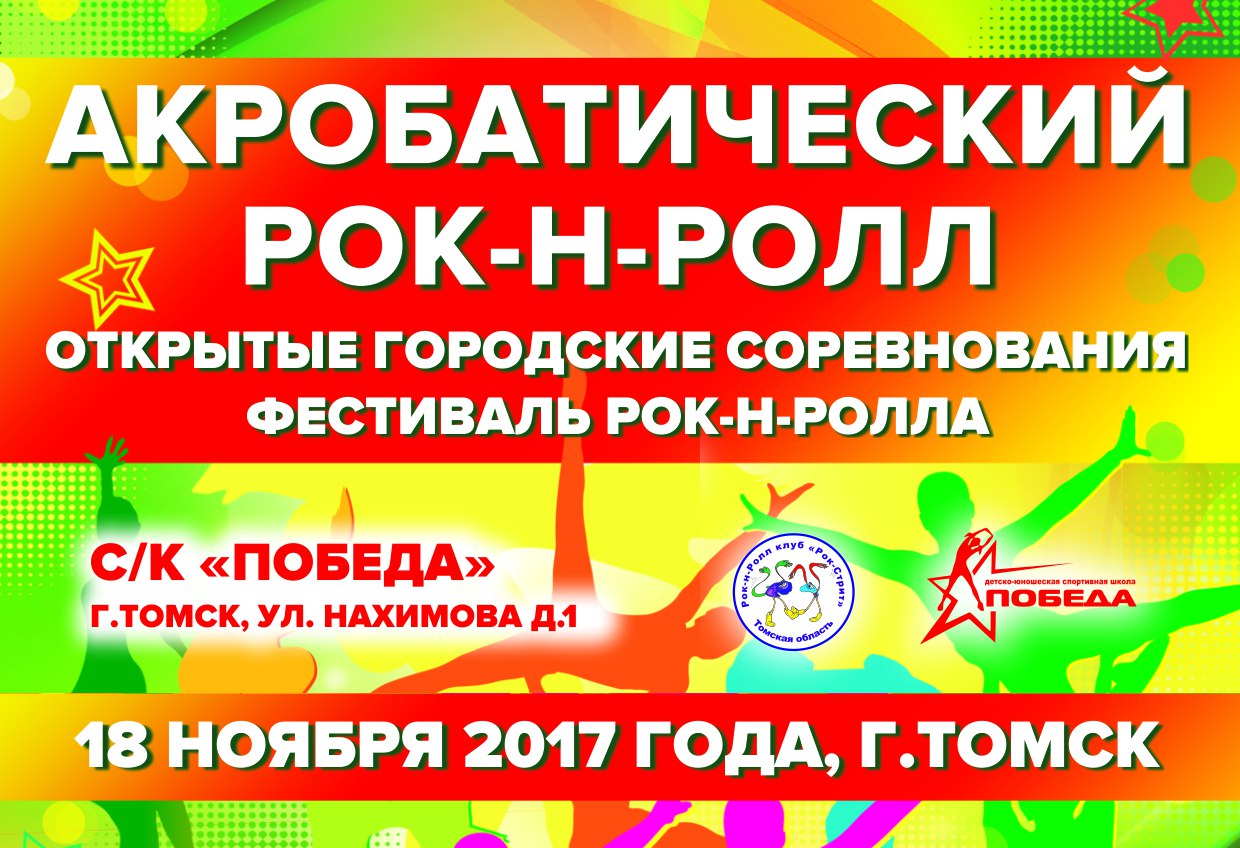                  Ширяева Полина                 Кузнецова Арина                 Севастьянова Янина                 Костарева Ева                 Савельева Алёна                 Шляпина Яна                 Желудева Оля                 Мерзлякова Полина                 Свиленок Вика3 место – Севастьянова Янина                 Кузьмин Вадим3 место – Шарабуров Павел                 Логинова Наталия3 место – Севастьянова Валерия                 Панизович Игорь4 место (финал) – Марченко Маргарита                                Носов Иван5 место (финал) – Костарева Ева                                 Абрамов Сергей6 место (финал)- Ширяева Полина                               Вершинин Дмитрий7 место – Давыдова Софья                 Корженевский Захар8 место – Свиленок Вика                 Баранов Марк9 место – Мерзлякова Полина                 Корженевский Макар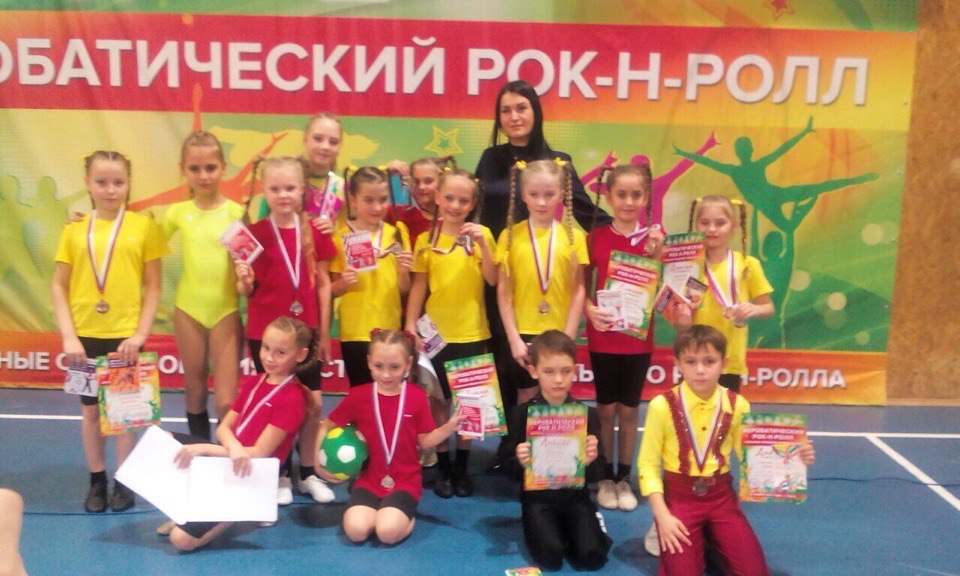 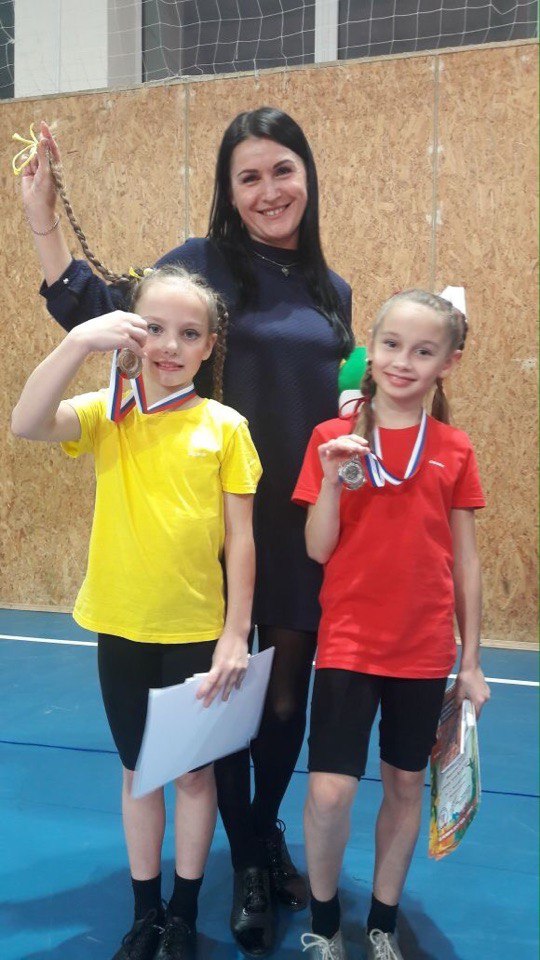 